Please read this email and its contents carefully We are sending schools and further education institutions an initial supply of ten test kits Deliveries will arrive via Royal Mail special delivery, between 26 August and 7 September. You will receive an em… 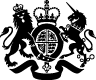 